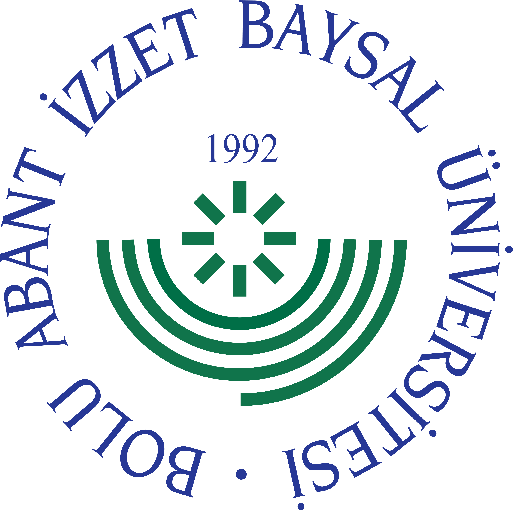 
     GÖREV YETKİ VE SORUMLULUK
FORMU     Bu formda açıklanan görev tanımını okudum. Görevimi burada belirtilen şekilde yerine getirmeyi kabul ediyorum.           ONAYLAYANDoküman NoGT – 199İlk Yayın TarihiBaskı NoRevizyon No/TarihBirimiİdari ve Mali İşler Daire BaşkanıGörev UnvanıBütçe ve Yatırım Şube MüdürüBağlı Olduğu YöneticiDaire BaşkanıYerine Vekalet Edecek KişiGörevlendirilen PersonelGörev, Yetki ve SorumluluklarBaşkanlığın yıllık bütçesinin hazırlanmasına yönelik işlemleri yapmak, takip ve kontrolünü sağlamak. Yatırım bütçesi ile ilgili tüm birimler ile yazışmaları yapmak, talepleri toplamak ve yatırım bütçesini hazırlamak, Görevi gereği şubeye bağlı olan tüm servislerde inceleme ve araştırma yapmak, gerekli bilgi ve belgelere ulaşmak ve çalışanlarla görüşmek. Görevinin gerektirdiği konularda Başkanlığa bağlı diğer şube ve servis personeliyle Başkanlığın iç düzenlemelerine uygun olarak işbirliği yapmak. Görevlerini yaparken, işin normal akışını aksatmamak, verimli bir çalışma ortamı sağlamak, İşlerin zamanında ve tam olarak bitirilmesi için kendinden beklenen azami gayreti göstermek. Şubenin görevleri arasında bulunan bir işin, herhangi bir nedenle zamanında veya tam olarak bitirilemeyeceği durumlarda Başkana bilgi vermek. Şubenin görevleri arasında bulunan işlerle ilgili tespit ve tavsiyeleri Başkana iletmek. Şubeye tevdi edilmiş görevlerle ilgili olarak; şube alt birimlerine ve personeline görev vermek, personeli sevk ve idare etmek. Başkanlığın genel çalışma talimatına uymak. Faaliyet alanı ile ilgili kendisine havale edilen veya istenen iş ve işler ile evrakların/yazıların gereğini eşgüdümlü olarak yapmak, cevap yazılarını hazırlamak(kurum içi-kurum dışı), paraflamak Başkanın onayına sunmak, Görevi ile ilgili süreçleri Üniversitemiz Kalite Politikası ve Kalite Yönetim Sistemi çerçevesinde, kalite hedefleri ve prosedürlerine uygun olarak yürütmek, Bağlı bulunduğu yönetici veya üst yöneticilerin, görev alanı ile ilgili vereceği diğer işleri iş sağlığı ve güvenliği kurallarına uygun olarak yapmak, Bütçe ve Yatırım Şube Müdürü, yukarıda yazılı olan bütün bu görevleri kanunlara ve yönetmeliklere uygun olarak yerine getirirken Daire Başkanına karşı sorumludur.UnvanıTarihAdı SoyadıİmzaUnvanıTarihAdı Soyadıİmza